Puutuja ja lõikajaJoonesta vabalt üks ringjoon keskpunktiga.Ringjoone joonestamiseks vali nupp „Ringjoon keskpunkti ja ringjoone punktiga” 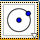 Joonesta ringjoont läbiv sirge, nii et sirgel olevad punktid asuvad ringjoonel.Selleks vali  „Sirge kahe punktiga”  , sirge punktid asuvad ringjoonel. Liiguta sirget oma joonisel. Selleks vali „Liiguta“ 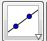 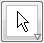 Millal on sirge ringjoone puutujaks, millal lõikajaks? Visanda joonised allolevatesse kastidesse.............................................................................................................................................................................................................................................................................................................................................................................................................................................................................................................................................................................................................................................Kustuta kogu eelnev joonisSelleks vali „Redigeeri Vali kõik, Redigeerikustuta“Joonesta vabalt üks ringjoon keskpunktiga.Joonesta ringjoonele puutujad GeoGebra abigaSelleks vali „Puutuja“ . Tee klikk ringjoonel ja ringjoonest väljapool suvalises kohas. 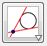 Määra ringjoone ja puutujate lõikepunktid.Vali „Kahe objekti lõikepunktid“ ja kliki ringjoonel ja puutujal. Tee seda mõlema puutujaga.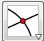 Ühenda saadud lõikepunktid ringjoone keskpunktiga.Vali „ Kahe punkti vaheline lõik“. Ühenda mõlemad lõikepunktid ringjoone keskpunktiga.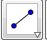 Kuidas nimetatakse viimati ringjoonele joonestatud lõike?.............................................................. Kui suur võiks olla selle lõigu ja puutuja vaheline nurk?................................................................. Kontrolli oma arvamust mõõtes joonisel antud nurgad ära!	Nurga suuruse määramiseks vali nupp „Nurk“   ja kliki ringjoone keskpunktis, puutepunktis ja puutujate lõikepunktis * Kui saate ülinürinurga suuruse, siis tehke klõps parema hiireklahviga nurgal ja valige „Omadused““Üldine“ ja linnuke ära kastist „ Luba ülinürinurka“.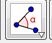 Kui suur on kaugus puutepunkti ja puutujate lõikepunkti vahel? Kauguse mõõtmiseks kasuta „Kaugus või pikkus“  ja kliki punktidel, millevahelist pikkust tahad mõõta.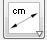 .......................................................................................................................................................Miks see nii on? Vihje: Ühenda lõiguga  ringjoone keskpunkt ja puutujate lõikepunkt. Tekkis kaks kolmnurka. Tuleta meelde kolmnurkade võrdsuse tunnuseid.................................................................................................................................................................................................................................................................................................................................................................................................................................................................................. Proovi joonestada veel üks ringjoon puutujate vahele, nii et ringjoon ei lõikuks puutujatega vaid olemasolevad puutujad oleksid uue ringjoone puutujateks. Kuidas on seda võimalik nii teha, et ei tee seda katsemeetodil? Selgita.................................................................................................................................................................................................................................................................................................................................................................................................................................................................................................................................................................................................................................................................................................................................................................................................................................................................................................................................................................Ül 1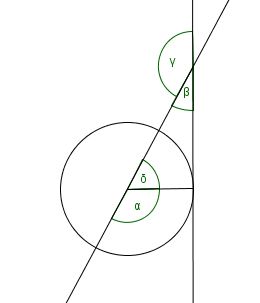 Selgita ja põhjenda, kas joonisel 1. Sirge t on puutuja, kui1.................................................................................................................................................................................................................................................. ................................................2....................................................................................................................................................................................................................................................................................................              Joonis  13....................................................................................................................................................................................................................................................................................................................4....................................................................................................................................................................................................................................................................................................................Enesekontrolliks võid joonise teha ka GeoGebraga.Ül  2Leia puutujate vahelise nurga suurus, kui nurk puutepunktidesse joonestatud raadiuste vahel on 1)  100° 2) 40°  3) 28°. Arvutuste kontrollimiseks võid teha ka GeoGebra joonise.1)...................................................................................................................................................................................................................................................................................................................2)...................................................................................................................................................................................................................................................................................................................3)...................................................................................................................................................................................................................................................................................................................Ringjoone lõikajaRingjoone puutuja1) α = 120°  β = 30°2) α = 105°  γ = 165°3) ϑ = 60°  ϑ = 30°4) γ = 130° δ = 35°